Fiche d’étirement : semaine 4Coucher sur le dos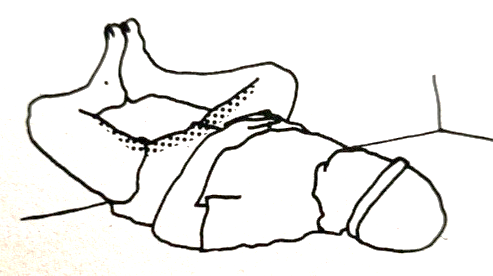 Mettre les fesses à une dizaine de centimètre du murJoindre les pieds sans les écarter du murVariante :Une jambe tendue et l’autre pliéeUne jambe fléchie collée au torse, le genou contre la poitrine, la cuisse contre le ventre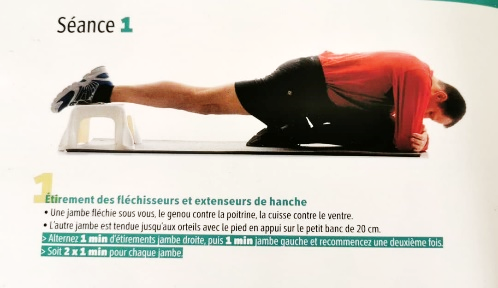 L’autre jambe est tendue jusqu’aux orteils avec le pied en appui sur le petit banc de 20 cm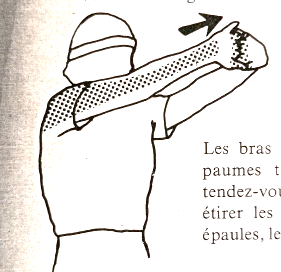 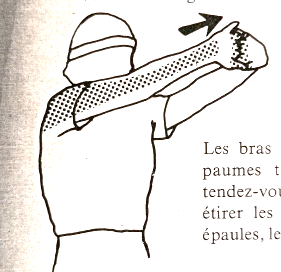 Tendre les bras devant, à la hauteur des épaulesLes paumes tournées vers l’extérieurLes doigts sont entrecroisés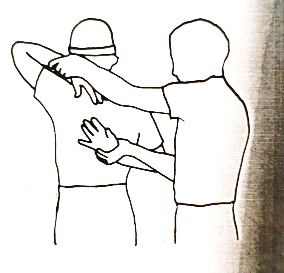 Les mains doivent essayer de se toucherUne personne peut prendre les mains de l’autre et tirer dessus pour rejoindre les mainsVariantes :Prendre un bâton ou un tissu et rapprocher de plus en plus les mains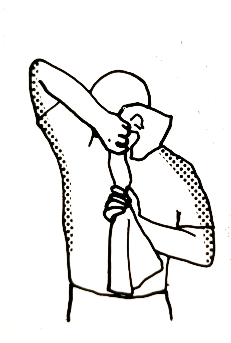 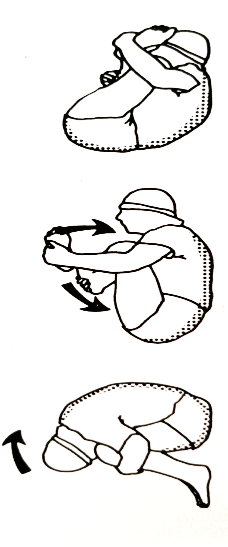 Ramener les genoux contre la poitrineRouler en boule (photo 2)Rouler sur le dos (photo 3), d’avant en arrière et d’arrière en avantGarder le menton collé contre la poitrine